Patient Intake Form 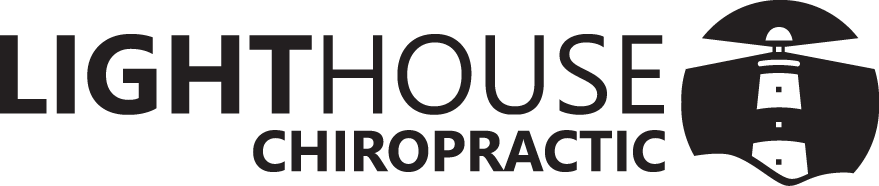 Patient Name:    Age:    Birth Date:  Address:  ,   Primary Phone:  Type: Secondary Phone:  Type:  Would you like to receive appointment reminders?  Yes  No  Email address: Occupation:  Employer: Previous Chiropractor:  N/A 	Last adjustment: How did you hear about us?  Marital Status:  How many children:  Ages: Would you like this office to verify your health insurance coverage?  Yes  NoInsurance Coverage:  EMERGENCY CONTACT INFORMATIONEmergency Contact Person:  Phone:  Relationship: What is your primary complaint? If yes, when did this complaint begin? How did it begin? What makes it better?  What makes it worse? Since the onset, has the complaint?   Improved    Worsened    About the same    N/A   UncertainIf you are currently experiencing pain(mark all that apply)Sharp       Dull ache  Burning      Throbbing         Stabbing    Shooting   Numbness   TinglingDoes the pain:  Come & Go   ConstantHow would you rate your pain?  0=no pain, 10=worst possible painHow often does this pain occur?  Hourly    Daily    Weekly    Occasionally  How many hours a day do you spend sitting:  hrsIf the pain travels, where does it go?Is this keeping you from Working    Exercising    Sports/hobbies    Driving    Sleeping    Quality Family TimeHow would you rate your HEALTH RIGHT NOW?     0=Unhealthy, 10=Optimum HealthWould you like to be:    HEALTHY     Pain FREE    NOT sick *Women Only: Are you pregnant or is there any possibility you may be pregnant?  Yes  No  UncertainBelow is a list of diseases/conditions which may seem unrelated to the purpose of your appointment.  However, these questions must be answered carefully as these problems can affect your overall course of care.  Mark the following conditions that are currently a cause of significant concern.  Please mark S for Self or F for family member. Current Significant Musculo – Skeletal concernsS F  Back/Neck PainS F  Leg Pain/SciaticaS F  Carpel TunnelS F  HeadachesS F  ScoliosisS F  ArthritisS F  Joint painS F  Swollen joint(s)Current Significant Cardiovascular concernsS F  Chest Pain/AnginaS F  Myocardial InfarctionS F  Cold ExtremitiesS F  Heart Problems☐S ☐F  Blood pressure ProblemsS F  Arterio/Athero sclerosisS F  AnemiaS F  Varicose VeinsS F  StrokeCurrent Significant Gastrointestinal concernsS F  Abnormal AppetiteS F  Increased ThirstS F  UlcersS F  Nausea☐S ☐F  VomitingS F  DiarrheaS F  ConstipationS F  Bloating/GasS F  GERD/Acid RefluxS F  Bad BreathS F  HeartburnS F  Gall StonesCurrent Significant Urinary/Reproductive concernsS F  Kidney InfectionS F  Kidney StonesS F  Frequent UrinationS F  Painful UrinationS F  Discolored UrinationS F  Bladder TroubleS F  ImpotenceS F  Prostate ProblemsS F  Decreased Sex DriveS F  HemorrhoidsS F  FibroidsS F  CystsS F  Excessive MenstruationS F  Painful MenstruationS F  EndometriosisS F  Hot FlashesS F  CrampsS F  PMSS F  STD’sS F  PregnantCurrent Significant Nervous System concernsS F  NervousnessS F  AnxietyS F  Numbness/TinglingS F  Shooting PainS F  ParalysisS F  ForgetfulnessS F  SeizuresS F  Loss of BalanceS F  Loss of Smell S F  Dizziness/VertigoS F  Loss of Taste Current Significant General concernsS F  AllergiesS F  FatigueS F  InsomniaS F  DepressionS F  ADD/ADHDS F  ColicS F  Lung ProblemsS F  CancerS F  DiabetesS F  AutismS F  Heart DiseaseS F  Chicken PoxS F  Herpes Zoster/SimplexS F  HearingS F  DentalS F  VisionList medications you are currently taking (including over-the-counter, supplement and herbs). List any accidents or traumas, when they happened, and what was injured. Please list any major surgeries and date:  Name of Primary Care Physician  Date of last visit:  Have you been treated for any conditions in the past year?     No     Yes: Please include any additional information, concerns or questions would like to add. The statements made as to the questions asked on this form are accurate to the best of my knowledge, and I agree to allow this office to examine me for further evaluation. • I understand that any and all information on this form and in the file will remain confidential to myself, the doctor, and any other authorized personnel. • I authorize payment of insurance benefits directly to the chiropractor or chiropractic office. • I acknowledge and approve for my electronic signature to be considered the same as my written signature. Signature:   Date: 